Publicado en  el 16/02/2015 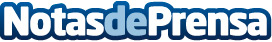 Blas y Belmonte, premios en la Gala del DeporteDatos de contacto:Nota de prensa publicada en: https://www.notasdeprensa.es/blas-y-belmonte-premios-en-la-gala-del-deporte_1 Categorias: Otros deportes Premios http://www.notasdeprensa.es